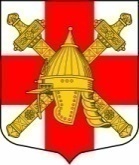 АДМИНИСТРАЦИЯСИНЯВИНСКОГО ГОРОДСКОГО ПОСЕЛЕНИЯКИРОВСКОГО МУНИЦИПАЛЬНОГО РАЙОНА ЛЕНИНГРАДСКОЙ ОБЛАСТИП О С Т А Н О В Л Е Н И Еот   «21» декабря 2021 года № 437О внесении изменений в постановление администрации Синявинского городского поселения от 21 декабря 2020 года № 445 «Об утверждении муниципальной программы  «Совершенствование развития автомобильных дорог Синявинского городского поселения Кировского муниципального района Ленинградской области на 2021 -2023 годы»В соответствии с Федеральным законом от 06.10.2003 № 131-ФЗ «Об общих принципах организации местного самоуправления в Российской Федерации» и Уставом муниципального образования Синявинское городское поселение муниципального образования Кировский муниципальный район Ленинградской области:1. Внести изменения в постановление администрации Синявинского городского поселения Кировского муниципального района Ленинградской области от 21.12.2020 № 445 «Об утверждении муниципальной программы «Совершенствование развития автомобильных дорог Синявинского городского поселения Кировского муниципального района Ленинградской области на 2021-2023 годы», изложив приложения 1-7 в новой редакции.2. Контроль за исполнением настоящего постановления оставляю за собой.3. Постановление вступает в силу со дня его официального опубликования.Глава администрации						  Е.В. Хоменок				Разослано: дело, заместитель главы администрации, сектор финансов и экономики администрации, Кировская городская прокуратура Ленинградской области.Приложение N 1 к постановлению администрации Синявинского городского поселенияот 21 декабря 2021 г. № 437Паспорт муниципальной программы «Совершенствование развития автомобильных дорог Синявинского городского поселения Кировского муниципального района Ленинградской области на 2021-2023 годы»Приложение N 2 к постановлению администрации Синявинского городского поселенияот 21 декабря 2021 г.  № 437Паспорт подпрограммы «Развитие сети автомобильных дорог общего пользования местного значения в границах населенных пунктов Синявинского городского поселения Кировского муниципального района Ленинградской области»Приложение N 3 к постановлению администрации Синявинского городского поселенияот 21 декабря 2021 г.  № 437Планируемые результаты реализации муниципальной программы «Совершенствование развития автомобильных дорог Синявинского городского поселения Кировского муниципального района Ленинградской области на 2021-2023 годы»Приложение N 4 к постановлению администрации Синявинского городского поселенияот 21 декабря 2021 г.  № 437Обоснование финансовых ресурсов, необходимыхдля реализации мероприятий муниципальной подпрограммы  «Совершенствование развития автомобильных дорог Синявинского городского поселения Кировского муниципального района Ленинградской области на 2021-2023 годы»Приложение N 5к постановлению администрации Синявинского городского поселенияот 21 декабря 2021 г.  № 437Перечень мероприятий подпрограмм«Развитие сети автомобильных дорог общего пользования местного значения в границах Синявинского городского поселения Кировского муниципального района Ленинградской области на 2021-2023 годы»2021 год2022 год2023 годПриложение N 6 к постановлению администрации Синявинского городского поселенияот 21 декабря 2021 г.  № 437Форма оценки результатов реализации муниципальной программы «Совершенствование развития автомобильных дорог Синявинского городского поселения Кировского муниципального района Ленинградской области на 2021-2023 годы» 2021 год Глава администрации Синявинского городского поселения ____________________________________________ 2022 год Глава администрации Синявинского городского поселения ____________________________________________ 2023 годГлава администрации Синявинского городского поселения ____________________________________________ Приложение N 7 к постановлению администрации Синявинского городского поселенияот 21 декабря 2021 г.  № 437Формаитогового отчета о выполнении муниципальной программы «Совершенствование развития автомобильных дорог Синявинского городского поселения Кировского муниципального района Ленинградской области на 2021-2023 годы»за 2021 годИсполнитель: Администрация Синявинского городского поселения Кировского муниципального района Ленинградской области.Глава администрации Синявинского городского поселения             _________________________________________ Начальник сектора финансов и экономики                                          _________________________________________Формаитогового отчета о выполнении муниципальной программы «Совершенствование развития автомобильных дорог Синявинского городского поселения Кировского муниципального района Ленинградской области на 2021-2023 годы»за 2022 годИсполнитель: Администрация Синявинского городского поселения Кировского муниципального района Ленинградской области.Глава администрации Синявинского городского поселения             _________________________________________ Начальник сектора финансов и экономики                                          _________________________________________Формаитогового отчета о выполнении муниципальной программы «Совершенствование развития автомобильных дорог Синявинского городского поселения Кировского муниципального района Ленинградской области на 2021-2023 годы»за 2023 годИсполнитель: Администрация Синявинского городского поселения Кировского муниципального района Ленинградской области.Глава администрации Синявинского городского поселения             _________________________________________ Начальник сектора финансов и экономики                                          ________________________________________Наименование муниципальной 
программы                  «Совершенствование развития автомобильных дорог Синявинского городского поселения Кировского муниципального района Ленинградской области на 2021-2023 годы».«Совершенствование развития автомобильных дорог Синявинского городского поселения Кировского муниципального района Ленинградской области на 2021-2023 годы».«Совершенствование развития автомобильных дорог Синявинского городского поселения Кировского муниципального района Ленинградской области на 2021-2023 годы».«Совершенствование развития автомобильных дорог Синявинского городского поселения Кировского муниципального района Ленинградской области на 2021-2023 годы».«Совершенствование развития автомобильных дорог Синявинского городского поселения Кировского муниципального района Ленинградской области на 2021-2023 годы».«Совершенствование развития автомобильных дорог Синявинского городского поселения Кировского муниципального района Ленинградской области на 2021-2023 годы».Цели муниципальной         
программы                  - создание благоприятных условий проживания населения Синявинского городского поселения;- создание условий для безопасности дорожного движения на территории Синявинского городского поселения.- создание благоприятных условий проживания населения Синявинского городского поселения;- создание условий для безопасности дорожного движения на территории Синявинского городского поселения.- создание благоприятных условий проживания населения Синявинского городского поселения;- создание условий для безопасности дорожного движения на территории Синявинского городского поселения.- создание благоприятных условий проживания населения Синявинского городского поселения;- создание условий для безопасности дорожного движения на территории Синявинского городского поселения.- создание благоприятных условий проживания населения Синявинского городского поселения;- создание условий для безопасности дорожного движения на территории Синявинского городского поселения.- создание благоприятных условий проживания населения Синявинского городского поселения;- создание условий для безопасности дорожного движения на территории Синявинского городского поселения.Задачи муниципальной       
программы                  - выполнение работ по содержанию, ремонту автомобильных дорог местного значения Синявинского городского поселения;- повышение безопасности дорожного движения на территории Синявинского городского поселения.- выполнение работ по содержанию, ремонту автомобильных дорог местного значения Синявинского городского поселения;- повышение безопасности дорожного движения на территории Синявинского городского поселения.- выполнение работ по содержанию, ремонту автомобильных дорог местного значения Синявинского городского поселения;- повышение безопасности дорожного движения на территории Синявинского городского поселения.- выполнение работ по содержанию, ремонту автомобильных дорог местного значения Синявинского городского поселения;- повышение безопасности дорожного движения на территории Синявинского городского поселения.- выполнение работ по содержанию, ремонту автомобильных дорог местного значения Синявинского городского поселения;- повышение безопасности дорожного движения на территории Синявинского городского поселения.- выполнение работ по содержанию, ремонту автомобильных дорог местного значения Синявинского городского поселения;- повышение безопасности дорожного движения на территории Синявинского городского поселения.Исполнитель муниципальной     
программы                  Администрация Синявинского городского поселения Кировского муниципального района Ленинградской области.Администрация Синявинского городского поселения Кировского муниципального района Ленинградской области.Администрация Синявинского городского поселения Кировского муниципального района Ленинградской области.Администрация Синявинского городского поселения Кировского муниципального района Ленинградской области.Администрация Синявинского городского поселения Кировского муниципального района Ленинградской области.Администрация Синявинского городского поселения Кировского муниципального района Ленинградской области.Соисполнитель муниципальной  
программы                  ------Сроки реализации           
муниципальной программы    2021-2023 годы2021-2023 годы2021-2023 годы2021-2023 годы2021-2023 годы2021-2023 годыПеречень подпрограмм       1. «Развитие сети автомобильных дорог общего пользования местного значения в границах населенных пунктов Синявинского городского поселения Кировского муниципального района Ленинградской области»;1. «Развитие сети автомобильных дорог общего пользования местного значения в границах населенных пунктов Синявинского городского поселения Кировского муниципального района Ленинградской области»;1. «Развитие сети автомобильных дорог общего пользования местного значения в границах населенных пунктов Синявинского городского поселения Кировского муниципального района Ленинградской области»;1. «Развитие сети автомобильных дорог общего пользования местного значения в границах населенных пунктов Синявинского городского поселения Кировского муниципального района Ленинградской области»;1. «Развитие сети автомобильных дорог общего пользования местного значения в границах населенных пунктов Синявинского городского поселения Кировского муниципального района Ленинградской области»;1. «Развитие сети автомобильных дорог общего пользования местного значения в границах населенных пунктов Синявинского городского поселения Кировского муниципального района Ленинградской области»;Источники финансирования   
муниципальной программы,   
в том числе по годам:      Расходы (тыс. рублей)                                   Расходы (тыс. рублей)                                   Расходы (тыс. рублей)                                   Расходы (тыс. рублей)                                   Расходы (тыс. рублей)                                   Расходы (тыс. рублей)                                   Источники финансирования   
муниципальной программы,   
в том числе по годам:      Всего2022 год2023 год2024 год3-й год планового периода4-й год планового периодаСредства бюджета городского поселения21 632 986,679 162 792,676 196 240,006 273 954,00Средства иных бюджетов--Внебюджетные средства                    -Планируемые результаты     
реализации муниципальной   
программы                  - приведение транспортно - эксплуатационного состояния автомобильных дорог общего пользования местного значения и проездов к дворовым территориям в границах Синявинского городского поселения в соответствии со СНиП, ГОСТ; - улучшение социальных условий жизни населения;- инвестиционная привлекательность муниципального образования.- приведение транспортно - эксплуатационного состояния автомобильных дорог общего пользования местного значения и проездов к дворовым территориям в границах Синявинского городского поселения в соответствии со СНиП, ГОСТ; - улучшение социальных условий жизни населения;- инвестиционная привлекательность муниципального образования.- приведение транспортно - эксплуатационного состояния автомобильных дорог общего пользования местного значения и проездов к дворовым территориям в границах Синявинского городского поселения в соответствии со СНиП, ГОСТ; - улучшение социальных условий жизни населения;- инвестиционная привлекательность муниципального образования.- приведение транспортно - эксплуатационного состояния автомобильных дорог общего пользования местного значения и проездов к дворовым территориям в границах Синявинского городского поселения в соответствии со СНиП, ГОСТ; - улучшение социальных условий жизни населения;- инвестиционная привлекательность муниципального образования.- приведение транспортно - эксплуатационного состояния автомобильных дорог общего пользования местного значения и проездов к дворовым территориям в границах Синявинского городского поселения в соответствии со СНиП, ГОСТ; - улучшение социальных условий жизни населения;- инвестиционная привлекательность муниципального образования.- приведение транспортно - эксплуатационного состояния автомобильных дорог общего пользования местного значения и проездов к дворовым территориям в границах Синявинского городского поселения в соответствии со СНиП, ГОСТ; - улучшение социальных условий жизни населения;- инвестиционная привлекательность муниципального образования.Наименование подпрограммы         Наименование подпрограммы         «Развитие сети автомобильных дорог  общего пользования местного значения в границах населенных пунктов Синявинского городского поселения Кировского муниципального района Ленинградской области».«Развитие сети автомобильных дорог  общего пользования местного значения в границах населенных пунктов Синявинского городского поселения Кировского муниципального района Ленинградской области».«Развитие сети автомобильных дорог  общего пользования местного значения в границах населенных пунктов Синявинского городского поселения Кировского муниципального района Ленинградской области».«Развитие сети автомобильных дорог  общего пользования местного значения в границах населенных пунктов Синявинского городского поселения Кировского муниципального района Ленинградской области».«Развитие сети автомобильных дорог  общего пользования местного значения в границах населенных пунктов Синявинского городского поселения Кировского муниципального района Ленинградской области».«Развитие сети автомобильных дорог  общего пользования местного значения в границах населенных пунктов Синявинского городского поселения Кировского муниципального района Ленинградской области».«Развитие сети автомобильных дорог  общего пользования местного значения в границах населенных пунктов Синявинского городского поселения Кировского муниципального района Ленинградской области».«Развитие сети автомобильных дорог  общего пользования местного значения в границах населенных пунктов Синявинского городского поселения Кировского муниципального района Ленинградской области».Цель подпрограммы                 Цель подпрограммы                 - создание благоприятных условий проживания населения Синявинского городского поселения Кировского муниципального района Ленинградской области;- создание условий для безопасности дорожного движения на территории Синявинского городского поселения Кировского муниципального района Ленинградской области.- создание благоприятных условий проживания населения Синявинского городского поселения Кировского муниципального района Ленинградской области;- создание условий для безопасности дорожного движения на территории Синявинского городского поселения Кировского муниципального района Ленинградской области.- создание благоприятных условий проживания населения Синявинского городского поселения Кировского муниципального района Ленинградской области;- создание условий для безопасности дорожного движения на территории Синявинского городского поселения Кировского муниципального района Ленинградской области.- создание благоприятных условий проживания населения Синявинского городского поселения Кировского муниципального района Ленинградской области;- создание условий для безопасности дорожного движения на территории Синявинского городского поселения Кировского муниципального района Ленинградской области.- создание благоприятных условий проживания населения Синявинского городского поселения Кировского муниципального района Ленинградской области;- создание условий для безопасности дорожного движения на территории Синявинского городского поселения Кировского муниципального района Ленинградской области.- создание благоприятных условий проживания населения Синявинского городского поселения Кировского муниципального района Ленинградской области;- создание условий для безопасности дорожного движения на территории Синявинского городского поселения Кировского муниципального района Ленинградской области.- создание благоприятных условий проживания населения Синявинского городского поселения Кировского муниципального района Ленинградской области;- создание условий для безопасности дорожного движения на территории Синявинского городского поселения Кировского муниципального района Ленинградской области.- создание благоприятных условий проживания населения Синявинского городского поселения Кировского муниципального района Ленинградской области;- создание условий для безопасности дорожного движения на территории Синявинского городского поселения Кировского муниципального района Ленинградской области.Соисполнитель подпрограммы             Соисполнитель подпрограммы             --------Разработчик подпрограммы          Разработчик подпрограммы          Администрация Синявинского городского поселения.Администрация Синявинского городского поселения.Администрация Синявинского городского поселения.Администрация Синявинского городского поселения.Администрация Синявинского городского поселения.Администрация Синявинского городского поселения.Администрация Синявинского городского поселения.Администрация Синявинского городского поселения.Задачи подпрограммы               Задачи подпрограммы               - выполнение работ по содержанию, ремонту автомобильных дорог общего пользования Синявинского городского поселения;- повышение безопасности дорожного движения на территории Синявинского городского поселения.- выполнение работ по содержанию, ремонту автомобильных дорог общего пользования Синявинского городского поселения;- повышение безопасности дорожного движения на территории Синявинского городского поселения.- выполнение работ по содержанию, ремонту автомобильных дорог общего пользования Синявинского городского поселения;- повышение безопасности дорожного движения на территории Синявинского городского поселения.- выполнение работ по содержанию, ремонту автомобильных дорог общего пользования Синявинского городского поселения;- повышение безопасности дорожного движения на территории Синявинского городского поселения.- выполнение работ по содержанию, ремонту автомобильных дорог общего пользования Синявинского городского поселения;- повышение безопасности дорожного движения на территории Синявинского городского поселения.- выполнение работ по содержанию, ремонту автомобильных дорог общего пользования Синявинского городского поселения;- повышение безопасности дорожного движения на территории Синявинского городского поселения.- выполнение работ по содержанию, ремонту автомобильных дорог общего пользования Синявинского городского поселения;- повышение безопасности дорожного движения на территории Синявинского городского поселения.- выполнение работ по содержанию, ремонту автомобильных дорог общего пользования Синявинского городского поселения;- повышение безопасности дорожного движения на территории Синявинского городского поселения.Сроки реализации подпрограммы     Сроки реализации подпрограммы     2021-2023 годы2021-2023 годы2021-2023 годы2021-2023 годы2021-2023 годы2021-2023 годы2021-2023 годы2021-2023 годыИсточники            
финансирования       
подпрограммы по годам
реализации и главным 
распорядителям       
бюджетных средств,   
в том числе по годам:Наименование
подпрограммыГлавный      
распорядитель
бюджетных    
средств      Источник      
финансированияРасходы (тыс. рублей)                                    Расходы (тыс. рублей)                                    Расходы (тыс. рублей)                                    Расходы (тыс. рублей)                                    Расходы (тыс. рублей)                                    Расходы (тыс. рублей)                                    Источники            
финансирования       
подпрограммы по годам
реализации и главным 
распорядителям       
бюджетных средств,   
в том числе по годам:Наименование
подпрограммыГлавный      
распорядитель
бюджетных    
средств      Источник      
финансирования2021 год2022 год2023 год3-й год  
планового
периода  4-й год  
планового
периода  ИтогоИсточники            
финансирования       
подпрограммы по годам
реализации и главным 
распорядителям       
бюджетных средств,   
в том числе по годам:Подпрограмма «Развитие сети автомобильных дорог общего пользования местного значения в границах населенных пунктов Синявинского городского поселения»Всего         9 162792,676 196 240,006 273 954,000Источники            
финансирования       
подпрограммы по годам
реализации и главным 
распорядителям       
бюджетных средств,   
в том числе по годам:Подпрограмма «Развитие сети автомобильных дорог общего пользования местного значения в границах населенных пунктов Синявинского городского поселения»В том числе:  ----Источники            
финансирования       
подпрограммы по годам
реализации и главным 
распорядителям       
бюджетных средств,   
в том числе по годам:Подпрограмма «Развитие сети автомобильных дорог общего пользования местного значения в границах населенных пунктов Синявинского городского поселения»Средства      
бюджета городского поселения       9 162792,676 196 240,006 273 954,00Источники            
финансирования       
подпрограммы по годам
реализации и главным 
распорядителям       
бюджетных средств,   
в том числе по годам:Подпрограмма «Развитие сети автомобильных дорог общего пользования местного значения в границах населенных пунктов Синявинского городского поселения»Средства      
иных бюджетов     ---Источники            
финансирования       
подпрограммы по годам
реализации и главным 
распорядителям       
бюджетных средств,   
в том числе по годам:Подпрограмма «Развитие сети автомобильных дорог общего пользования местного значения в границах населенных пунктов Синявинского городского поселения»Внебюджетные  
источники     ----Планируемые результаты реализации 
подпрограммы                      Планируемые результаты реализации 
подпрограммы                      - приведение транспортно - эксплуатационного состояния автомобильных дорог общего пользования местного значения и проездов к дворовым территориям в границах Синявинского городского поселения Кировского муниципального района Ленинградской области в соответствии с СНИП, ГОСТ; - повышение безопасности дорожного движения на территории Синявинского городского поселения Кировского муниципального района Ленинградской области;- улучшение социальных условий жизни населения;- инвестиционная привлекательность муниципального образования.- приведение транспортно - эксплуатационного состояния автомобильных дорог общего пользования местного значения и проездов к дворовым территориям в границах Синявинского городского поселения Кировского муниципального района Ленинградской области в соответствии с СНИП, ГОСТ; - повышение безопасности дорожного движения на территории Синявинского городского поселения Кировского муниципального района Ленинградской области;- улучшение социальных условий жизни населения;- инвестиционная привлекательность муниципального образования.- приведение транспортно - эксплуатационного состояния автомобильных дорог общего пользования местного значения и проездов к дворовым территориям в границах Синявинского городского поселения Кировского муниципального района Ленинградской области в соответствии с СНИП, ГОСТ; - повышение безопасности дорожного движения на территории Синявинского городского поселения Кировского муниципального района Ленинградской области;- улучшение социальных условий жизни населения;- инвестиционная привлекательность муниципального образования.- приведение транспортно - эксплуатационного состояния автомобильных дорог общего пользования местного значения и проездов к дворовым территориям в границах Синявинского городского поселения Кировского муниципального района Ленинградской области в соответствии с СНИП, ГОСТ; - повышение безопасности дорожного движения на территории Синявинского городского поселения Кировского муниципального района Ленинградской области;- улучшение социальных условий жизни населения;- инвестиционная привлекательность муниципального образования.- приведение транспортно - эксплуатационного состояния автомобильных дорог общего пользования местного значения и проездов к дворовым территориям в границах Синявинского городского поселения Кировского муниципального района Ленинградской области в соответствии с СНИП, ГОСТ; - повышение безопасности дорожного движения на территории Синявинского городского поселения Кировского муниципального района Ленинградской области;- улучшение социальных условий жизни населения;- инвестиционная привлекательность муниципального образования.- приведение транспортно - эксплуатационного состояния автомобильных дорог общего пользования местного значения и проездов к дворовым территориям в границах Синявинского городского поселения Кировского муниципального района Ленинградской области в соответствии с СНИП, ГОСТ; - повышение безопасности дорожного движения на территории Синявинского городского поселения Кировского муниципального района Ленинградской области;- улучшение социальных условий жизни населения;- инвестиционная привлекательность муниципального образования.- приведение транспортно - эксплуатационного состояния автомобильных дорог общего пользования местного значения и проездов к дворовым территориям в границах Синявинского городского поселения Кировского муниципального района Ленинградской области в соответствии с СНИП, ГОСТ; - повышение безопасности дорожного движения на территории Синявинского городского поселения Кировского муниципального района Ленинградской области;- улучшение социальных условий жизни населения;- инвестиционная привлекательность муниципального образования.- приведение транспортно - эксплуатационного состояния автомобильных дорог общего пользования местного значения и проездов к дворовым территориям в границах Синявинского городского поселения Кировского муниципального района Ленинградской области в соответствии с СНИП, ГОСТ; - повышение безопасности дорожного движения на территории Синявинского городского поселения Кировского муниципального района Ленинградской области;- улучшение социальных условий жизни населения;- инвестиционная привлекательность муниципального образования.N  
п/пЗадачи,  направленные на достижение цели         Планируемый объем   
финансирования      
на решение данной   
задачи (тыс. руб.)  Планируемый объем   
финансирования      
на решение данной   
задачи (тыс. руб.)  Планируемый объем   
финансирования      
на решение данной   
задачи (тыс. руб.)  Планируемый объем   
финансирования      
на решение данной   
задачи (тыс. руб.)  Количественные и/ или  качественные  целевые        
показатели,  характеризующие достижение целей и решение задач          Ед. 
изм.Оценка базового      
значения     
показателя   
(на начало   
реализации   
подпрограммы)Планируемое значение показателя по годам          
реализации                                        Планируемое значение показателя по годам          
реализации                                        Планируемое значение показателя по годам          
реализации                                        Планируемое значение показателя по годам          
реализации                                        Планируемое значение показателя по годам          
реализации                                        N  
п/пЗадачи,  направленные на достижение цели         Бюджета городского поселения   Бюджета городского поселения   Бюджета городского поселения   Другие   
источникиКоличественные и/ или  качественные  целевые        
показатели,  характеризующие достижение целей и решение задач          Ед. 
изм.Оценка базового      
значения     
показателя   
(на начало   
реализации   
подпрограммы)2021 год       2022 год   2023 год  3-й год  
планового
периода  4-й год  
планового
периода  N  
п/пЗадачи,  направленные на достижение цели         2021 год2022 год2023 годДругие   
источникиКоличественные и/ или  качественные  целевые        
показатели,  характеризующие достижение целей и решение задач          Ед. 
изм.Оценка базового      
значения     
показателя   
(на начало   
реализации   
подпрограммы)2021 год       2022 год   2023 год  3-й год  
планового
периода  4-й год  
планового
периода  1. Задача 1 «Развитие сети автомобильных дорог общего пользования местного значения в границах Синявинского городского поселения»9 162792,676196240,006273954,00-Показатель 1   Степень достижения целей и решения задач%01001001001. Задача 1 «Развитие сети автомобильных дорог общего пользования местного значения в границах Синявинского городского поселения»9 162792,676196240,006273954,00-Показатель 2   Степень соответствия запланированному уровню затрат и эффективности использования средств муниципального бюджета и иных источников ресурсного обеспечения программы %0100100001111001100Наименование  
мероприятия   
программы     
(подпрограммы)Источник      
финансированияРасчет       
необходимых  
финансовых   
ресурсов     
на реализацию
мероприятия Расчет       
необходимых  
финансовых   
ресурсов     
на реализацию
мероприятия Расчет       
необходимых  
финансовых   
ресурсов     
на реализацию
мероприятия Общий объем   
финансовых    
ресурсов,     
необходимых   
для реализации
мероприятия,  в том числе   
по годамОбщий объем   
финансовых    
ресурсов,     
необходимых   
для реализации
мероприятия,  в том числе   
по годамОбщий объем   
финансовых    
ресурсов,     
необходимых   
для реализации
мероприятия,  в том числе   
по годамЭксплуатационные
расходы,        
возникающие     
в результате    
реализации      
мероприятияНаименование  
мероприятия   
программы     
(подпрограммы)Источник      
финансирования202120222023202120222023Эксплуатационные
расходы,        
возникающие     
в результате    
реализации      
мероприятия123334445Подпрограмма 1«Развитие сети автомобильных дорог общего пользования местного значения в границах Синявинского городского поселения»Средства местного бюджета Синявинского городского поселения9 162792,676196240,006273954,009 162792,676196240,006273954,00-«Развитие сети автомобильных дорог общего пользования местного значения в границах Синявинского городского поселения»Средства      бюджета    Ленинградской области       ---«Развитие сети автомобильных дорог общего пользования местного значения в границах Синявинского городского поселения»Средства      федерального  бюджета       ---«Развитие сети автомобильных дорог общего пользования местного значения в границах Синявинского городского поселения»Внебюджетные  источники     ---N   
п/п Мероприятия по
реализации    
программы     
(подпрограммы)Источники     
финансированияСрок       
исполнения 
мероприятияОбъем         
финансирования
мероприятия   
в текущем     
финансовом    
году (тыс.    
руб.) *Всего
(тыс.руб.)Объем финансирования по годам     (тыс. руб.)Объем финансирования по годам     (тыс. руб.)Объем финансирования по годам     (тыс. руб.)Объем финансирования по годам     (тыс. руб.)Объем финансирования по годам     (тыс. руб.)Ответственный 
за выполнение 
мероприятия   
программы     
(подпрограммы)Планируемые   
результаты    
выполнения    
мероприятий   
программы    
(подпрограммы)N   
п/п Мероприятия по
реализации    
программы     
(подпрограммы)Источники     
финансированияСрок       
исполнения 
мероприятияОбъем         
финансирования
мероприятия   
в текущем     
финансовом    
году (тыс.    
руб.) *Всего
(тыс.руб.)Очередной 
финансовый
год       1-й год      
планового
периода  2-й год      
планового
периода  3-й год планового периода4-й год планового периодаОтветственный 
за выполнение 
мероприятия   
программы     
(подпрограммы)Планируемые   
результаты    
выполнения    
мероприятий   
программы    
(подпрограммы)  1        2             4           5            6        7       8        9        10         11           12      1Основные мероприятия     Итого         2021-9 162792,67---Администрация Синявинского городского поселения9 162792,671Основные мероприятия     Средства      бюджета городского поселения2021-9 162792,67---Администрация Синявинского городского поселения9 162792,671Основные мероприятия     Средства   иных   бюджетов --------1Основные мероприятия     Внебюджетные  источники     --------1.1Мероприятие 1 Капитальный ремонт дорог (адресная)Итого         2021-3 973 414,67---Администрация Синявинского городского поселения3 973 414,671.1Мероприятие 1 Капитальный ремонт дорог (адресная)Средства      бюджета городского поселения2021-3 973 414,67---Администрация Синявинского городского поселения3 973 414,671.1Мероприятие 1 Капитальный ремонт дорог (адресная)средства иных бюджетов       --------1.1Мероприятие 1 Капитальный ремонт дорог (адресная)Внебюджетные  источники     --------Мероприятие 1.1Ямочный ремонтИтого2021-1500000,00---Администрация Синявинского городского поселения1500000,00Мероприятие 1.1Ямочный ремонтСредства бюджета городского поселения2021-1500000,00---Администрация Синявинского городского поселения1500000,00Мероприятие 1.1Ямочный ремонтСредства иных бюджетов--------Мероприятие 1.1Ямочный ремонтВнебюджетные источники--------Мероприятие 1.2Ремонт асфальтобетонного покрытия проезда и тротуара к амбулаторииИтого2021-2353414,67---Администрация Синявинского городского поселения2353414,67Мероприятие 1.2Ремонт асфальтобетонного покрытия проезда и тротуара к амбулаторииСредства бюджета городского поселения2021-2353414,67---Администрация Синявинского городского поселения2353414,67Мероприятие 1.2Ремонт асфальтобетонного покрытия проезда и тротуара к амбулаторииСредства иных бюджетов--------Мероприятие 1.2Ремонт асфальтобетонного покрытия проезда и тротуара к амбулаторииВнебюджетные источники--------Мероприятие 1.3Ремонт автомобильной дороги по ул. Косая с заменой водопропускных трубИтого2021-120000,00---Администрация Синявинского городского поселения120000,00Мероприятие 1.3Ремонт автомобильной дороги по ул. Косая с заменой водопропускных трубСредства бюджета городского поселения2021-120000,00---Администрация Синявинского городского поселения120000,00Мероприятие 1.3Ремонт автомобильной дороги по ул. Косая с заменой водопропускных трубСредства иных бюджетов--------Мероприятие 1.3Ремонт автомобильной дороги по ул. Косая с заменой водопропускных трубВнебюджетные источники--------1.2Мероприятие 2Содержание автомобильных дорог местного значения, в том числе:Итого         2021-5033756,00---Администрация Синявинского городского поселения5033756,001.2Мероприятие 2Содержание автомобильных дорог местного значения, в том числе:Средства бюджета городского поселения2021-5033756,00---Администрация Синявинского городского поселения5033756,001.2Мероприятие 2Содержание автомобильных дорог местного значения, в том числе:Средства иных бюджетов--------1.2Мероприятие 2Содержание автомобильных дорог местного значения, в том числе:Внебюджетные источники     --------Мероприятие 2.1Уличная уборка (ручная и механизированная, вырубка кустарникаИтого 2021-3704903,76---Администрация Синявинского городского поселения3704903,76Мероприятие 2.1Уличная уборка (ручная и механизированная, вырубка кустарникаСредства бюджета городского поселения2021-3704903,76---Администрация Синявинского городского поселения3704903,76Мероприятие 2.1Уличная уборка (ручная и механизированная, вырубка кустарникаСредства иных бюджетов       --------Мероприятие 2.1Уличная уборка (ручная и механизированная, вырубка кустарникаВнебюджетные источники     --------Мероприятие 2.2Уборка парковочных площадок и паребриковИтого 2021-300000,000---Администрация Синявинского городского поселения300000,00Мероприятие 2.2Уборка парковочных площадок и паребриковСредства бюджета городского поселения2021-300000,00---Администрация Синявинского городского поселения300000,00Мероприятие 2.2Уборка парковочных площадок и паребриковСредства иных бюджетов       --------Мероприятие 2.2Уборка парковочных площадок и паребриковВнебюджетные источники     --------Мероприятие 2.4Подсыпка и профилирование дорогИтого 2021-405956,00---Администрация Синявинского городского поселения405956,00Средства бюджета городского поселения2021-405956,00---Администрация Синявинского городского поселения405956,00Средства иных бюджетов       --------Внебюджетные источники     --------Внебюджетные источники     --------Мероприятие 2.51) устройство пешеходного перехода из парка к дому № 13 по ул. Кравченко г.п. Синявино;  2) устройство искусственных дорожных неровностей и светофоров вблизи дома № 18Д по ул. Лесная  г.п. Синявино; 3) устройство пешеходного перехода от дома № 8 ул. Кравченко к спортивной площадке г.п. Синявино Итого 2021-589096,24---Администрация Синявинского городского поселения440000,00Средства бюджета городского поселения2021-589096,24---Администрация Синявинского городского поселения440000,00Средства иных бюджетов       --------Внебюджетные источники     --------Внебюджетные источники     --------Мероприятие 2.7Подсыпка щебнем ул. Песочная ул. Песочная 8аИтого 2021-33800,00---Администрация Синявинского городского поселения33800,00Средства бюджета городского поселения2021-33800,00---Администрация Синявинского городского поселения33800,00Средства иных бюджетов       --------Внебюджетные источники     --------Внебюджетные источники     --------1.3Мероприятие 3Составление  дефектных ведомостей и локальных смет, осуществление строительного контроля по ремонту дорогИтого         2021-155622,00---Администрация Синявинского городского поселения155622,001.3Мероприятие 3Составление  дефектных ведомостей и локальных смет, осуществление строительного контроля по ремонту дорогСредства бюджета городского поселения2021-155622,00---Администрация Синявинского городского поселения155622,001.3Мероприятие 3Составление  дефектных ведомостей и локальных смет, осуществление строительного контроля по ремонту дорогСредства иных бюджетов       --------1.3Мероприятие 3Составление  дефектных ведомостей и локальных смет, осуществление строительного контроля по ремонту дорогВнебюджетные источники     --------N   
п/п Мероприятия по
реализации    
программы     
(подпрограммы)Источники     
финансированияСрок       
исполнения 
мероприятияОбъем         
финансирования
мероприятия   
в текущем     
финансовом    
году (тыс.    
руб.) *Всего
(тыс.руб.)Объем финансирования по годам     (тыс. руб.)Объем финансирования по годам     (тыс. руб.)Объем финансирования по годам     (тыс. руб.)Объем финансирования по годам     (тыс. руб.)Объем финансирования по годам     (тыс. руб.)Ответственный 
за выполнение 
мероприятия   
программы     
(подпрограммы)Планируемые   
результаты    
выполнения    
мероприятий   
программы    
(подпрограммы)N   
п/п Мероприятия по
реализации    
программы     
(подпрограммы)Источники     
финансированияСрок       
исполнения 
мероприятияОбъем         
финансирования
мероприятия   
в текущем     
финансовом    
году (тыс.    
руб.) *Всего
(тыс.руб.)Очередной 
финансовый
год       1-й год      
планового
периода  2-й год      
планового
периода  3-й год планового периода4-й год планового периодаОтветственный 
за выполнение 
мероприятия   
программы     
(подпрограммы)Планируемые   
результаты    
выполнения    
мероприятий   
программы    
(подпрограммы)  1        2             4           5            6        7       8        9        10         11           12      1Основные мероприятия     Итого         2022-6196240,00---Администрация Синявинского городского поселения6196240,001Основные мероприятия     Средства      бюджета городского поселения2022-6196240,00---Администрация Синявинского городского  поселения6196240,001Основные мероприятия     Средства   иных   бюджетов --------1Основные мероприятия     Внебюджетные  источники     --------1.1Мероприятие 1 Капитальный ремонт дорог (адресная)Итого         2022-2000177,00---Администрация Синявинского городского поселения2000177,001.1Мероприятие 1 Капитальный ремонт дорог (адресная)Средства      бюджета городского поселения2022-2000177,00---Администрация Синявинского городского поселения2000177,001.1Мероприятие 1 Капитальный ремонт дорог (адресная)средства иных бюджетов       --------1.1Мероприятие 1 Капитальный ремонт дорог (адресная)Внебюджетные  источники     --------1.2Мероприятие 2 Содержание автомобильных дорог местного значения, в том числе:Итого         2022-4000000,00---Администрация Синявинского городского поселения4000000,001.2Мероприятие 2 Содержание автомобильных дорог местного значения, в том числе:Средства бюджета городского поселения2022-4000000,00---Администрация Синявинского городского поселения4000000,001.2Мероприятие 2 Содержание автомобильных дорог местного значения, в том числе:Средства иных бюджетов--------1.2Мероприятие 2 Содержание автомобильных дорог местного значения, в том числе:Внебюджетные источники     --------Мероприятие 2.1Уличная уборка (ручная и механизированная)Итого 2022-3550903,76---Администрация Синявинского городского поселения3550903,76Мероприятие 2.1Уличная уборка (ручная и механизированная)Средства бюджета городского поселения2022-3550903,76---Администрация Синявинского городского поселения3550903,76Мероприятие 2.1Уличная уборка (ручная и механизированная)Средства иных бюджетов       --------Мероприятие 2.1Уличная уборка (ручная и механизированная)Внебюджетные источники     --------Мероприятие 2.2Уборка парковочных площадок и паребриковИтого 2022-300000,000---Администрация Синявинского городского поселения300000,00Мероприятие 2.2Уборка парковочных площадок и паребриковСредства бюджета городского поселения2022-300000,00---Администрация Синявинского городского поселения300000,00Мероприятие 2.2Уборка парковочных площадок и паребриковСредства иных бюджетов       --------Мероприятие 2.2Уборка парковочных площадок и паребриковВнебюджетные источники     --------1.3Мероприятие 3Составление  дефектных ведомостей и локальных смет, осуществление строительного контроля по ремонту дорогИтого         2022-196063,00---Администрация Синявинского городского поселения196063,001.3Мероприятие 3Составление  дефектных ведомостей и локальных смет, осуществление строительного контроля по ремонту дорогСредства бюджета городского поселения2022-196063,00---Администрация Синявинского городского поселения196063,001.3Мероприятие 3Составление  дефектных ведомостей и локальных смет, осуществление строительного контроля по ремонту дорогСредства иных бюджетов       --------1.3Мероприятие 3Составление  дефектных ведомостей и локальных смет, осуществление строительного контроля по ремонту дорогВнебюджетные источники     --------N   
п/п Мероприятия по
реализации    
программы     
(подпрограммы)Источники     
финансированияСрок       
исполнения 
мероприятияОбъем         
финансирования
мероприятия   
в текущем     
финансовом    
году (тыс.    
руб.) *Всего
(тыс.руб.)Объем финансирования по годам     (тыс. руб.)Объем финансирования по годам     (тыс. руб.)Объем финансирования по годам     (тыс. руб.)Объем финансирования по годам     (тыс. руб.)Объем финансирования по годам     (тыс. руб.)Ответственный 
за выполнение 
мероприятия   
программы     
(подпрограммы)Планируемые   
результаты    
выполнения    
мероприятий   
программы    
(подпрограммы)N   
п/п Мероприятия по
реализации    
программы     
(подпрограммы)Источники     
финансированияСрок       
исполнения 
мероприятияОбъем         
финансирования
мероприятия   
в текущем     
финансовом    
году (тыс.    
руб.) *Всего
(тыс.руб.)Очередной 
финансовый
год       1-й год      
планового
периода  2-й год      
планового
периода  3-й год планового периода4-й год планового периодаОтветственный 
за выполнение 
мероприятия   
программы     
(подпрограммы)Планируемые   
результаты    
выполнения    
мероприятий   
программы    
(подпрограммы)  1        2             4           5            6        7       8        9        10         11           12      1Основные мероприятия     Итого         2023-6273954,00---Администрация Синявинского городского поселения6273954,001Основные мероприятия     Средства      бюджета городского поселения2023-6273954,00---Администрация Синявинского городского поселения6273954,001Основные мероприятия     Средства   иных   бюджетов --------1Основные мероприятия     Внебюджетные  источники     --------1.1Мероприятие 1 Капитальный ремонт дорог (адресная)Итого         2023-2037754,00---Администрация Синявинского городского поселения2037754,001.1Мероприятие 1 Капитальный ремонт дорог (адресная)Средства      бюджета городского поселения2023-2037754,00---Администрация Синявинского городского поселения2037754,001.1Мероприятие 1 Капитальный ремонт дорог (адресная)средства иных бюджетов       --------1.1Мероприятие 1 Капитальный ремонт дорог (адресная)Внебюджетные  источники     --------1.2Мероприятие 2 Содержание автомобильных дорог местного значения, в том числе:Итого         2023-4000000,00---Администрация Синявинского городского поселения4000000,001.2Мероприятие 2 Содержание автомобильных дорог местного значения, в том числе:Средства бюджета городского поселения2023-4000000,00---Администрация Синявинского городского поселения4000000,001.2Мероприятие 2 Содержание автомобильных дорог местного значения, в том числе:Средства иных бюджетов--------1.2Мероприятие 2 Содержание автомобильных дорог местного значения, в том числе:Внебюджетные источники     --------Мероприятие 2.1Уличная уборка (ручная и механизированная)Итого 2023-3550903,76---Администрация Синявинского городского поселения3550903,76Мероприятие 2.1Уличная уборка (ручная и механизированная)Средства бюджета городского поселения2023-3550903,76---Администрация Синявинского городского поселения3550903,76Мероприятие 2.1Уличная уборка (ручная и механизированная)Средства иных бюджетов       --------Мероприятие 2.1Уличная уборка (ручная и механизированная)Внебюджетные источники     --------Мероприятие 2.2Уборка парковочных площадок и паребриковИтого 2023-300000,000---Администрация Синявинского городского поселения300000,00Мероприятие 2.2Уборка парковочных площадок и паребриковСредства бюджета городского поселения2023-300000,00---Администрация Синявинского городского поселения300000,00Мероприятие 2.2Уборка парковочных площадок и паребриковСредства иных бюджетов       --------Мероприятие 2.2Уборка парковочных площадок и паребриковВнебюджетные источники     --------1.3Мероприятие 3Составление  дефектных ведомостей и локальных смет, осуществление строительного контроля по ремонту дорогИтого         2023-236200,00---Администрация Синявинского городского поселения236200,001.3Мероприятие 3Составление  дефектных ведомостей и локальных смет, осуществление строительного контроля по ремонту дорогСредства бюджета городского поселения2023-236200,00---Администрация Синявинского городского поселения236200,001.3Мероприятие 3Составление  дефектных ведомостей и локальных смет, осуществление строительного контроля по ремонту дорогСредства иных бюджетов       --------1.3Мероприятие 3Составление  дефектных ведомостей и локальных смет, осуществление строительного контроля по ремонту дорогВнебюджетные источники     --------N  
п/пЗадачи,  направленные 
на достижение
цели         Планируемый объем    
финансирования на    
решение данной задачи (тыс. руб.)          Планируемый объем    
финансирования на    
решение данной задачи (тыс. руб.)          Фактический объем   
финансирования      
на решение данной   
задачи (тыс. руб.)  Фактический объем   
финансирования      
на решение данной   
задачи (тыс. руб.)  Количественные и/или качественные целевые       показатели, характеризующие достижение целей и решение задач          Ед. 
измБазовое      
значение     
показателя   
(на начало   
реализации   
муниципаль-ной
программы)   Планируемое
значение   
показателя 
на 2019Достигну-тое
значение   
показателя 
за 2019N  
п/пЗадачи,  направленные 
на достижение
цели         Бюджет городского поселенияДругие    
источники Бюджет городского поселения
Другие   
источникиКоличественные и/или качественные целевые       показатели, характеризующие достижение целей и решение задач          Ед. 
измБазовое      
значение     
показателя   
(на начало   
реализации   
муниципаль-ной
программы)   Планируемое
значение   
показателя 
на 2019Достигну-тое
значение   
показателя 
за 2019 1       2           3         4         5        6           7           8          9           10         11    1. Задача 1Развитие сети автомобильных дорог общего пользования местного значения в границах населенных пунктов Синявинского городского поселения9 162 792,67---Показатель 1   (Ремонт дорог общего пользования)Степень достижения целей и решения задачм2 268026801. Задача 1Развитие сети автомобильных дорог общего пользования местного значения в границах населенных пунктов Синявинского городского поселения9 162 792,67---Показатель 2   Степень соответствия запланированному уровню затрат и эффективности использования средств муниципального бюджета и иных источников ресурсного обеспечения программы%1001. Задача 1Развитие сети автомобильных дорог общего пользования местного значения в границах населенных пунктов Синявинского городского поселения9 162 792,67---Показатель 1 (Содержание дорог местного значения)м241446414461. Задача 1Развитие сети автомобильных дорог общего пользования местного значения в границах населенных пунктов Синявинского городского поселения9 162 792,67---Показатель 2   Степень соответствия запланированному уровню затрат и эффективности использования средств муниципального бюджета и иных источников ресурсного обеспечения программы%1001. Задача 1Развитие сети автомобильных дорог общего пользования местного значения в границах населенных пунктов Синявинского городского поселения9 162 792,67---Показатель 1 (Составление дефектных ведомостей и локальных смет, осуществление строительного контроля по ремонту дорог)ед441. Задача 1Развитие сети автомобильных дорог общего пользования местного значения в границах населенных пунктов Синявинского городского поселения9 162 792,67---Показатель 2   Степень соответствия запланированному уровню затрат и эффективности использования средств муниципального бюджета и иных источников ресурсного обеспечения программы%100N  
п/пЗадачи,  направленные 
на достижение
цели         Планируемый объем    
финансирования на    
решение данной задачи (тыс. руб.)          Планируемый объем    
финансирования на    
решение данной задачи (тыс. руб.)          Фактический объем   
финансирования      
на решение данной   
задачи (тыс. руб.)  Фактический объем   
финансирования      
на решение данной   
задачи (тыс. руб.)  Количественные и/или качественные целевые       показатели, характеризующие достижение целей и решение задач          Ед. 
измБазовое      
значение     
показателя   
(на начало   
реализации   
муниципаль-ной
программы)   Планируемое
значение   
показателя 
на 2019Достигну-тое
значение   
показателя 
за 2019N  
п/пЗадачи,  направленные 
на достижение
цели         Бюджет городского поселенияДругие    
источники Бюджет городского поселения
Другие   
источникиКоличественные и/или качественные целевые       показатели, характеризующие достижение целей и решение задач          Ед. 
измБазовое      
значение     
показателя   
(на начало   
реализации   
муниципаль-ной
программы)   Планируемое
значение   
показателя 
на 2019Достигну-тое
значение   
показателя 
за 2019 1       2           3         4         5        6           7           8          9           10         11    1. Задача 1Развитие сети автомобильных дорог общего пользования местного значения в границах населенных пунктов Синявинского городского поселения6196240,00---Показатель 1   (Ремонт дорог общего пользования)Степень достижения целей и решения задачм2 268026801. Задача 1Развитие сети автомобильных дорог общего пользования местного значения в границах населенных пунктов Синявинского городского поселения6196240,00---Показатель 2   Степень соответствия запланированному уровню затрат и эффективности использования средств муниципального бюджета и иных источников ресурсного обеспечения программы%1001. Задача 1Развитие сети автомобильных дорог общего пользования местного значения в границах населенных пунктов Синявинского городского поселения6196240,00---Показатель 1 (Содержание дорог местного значения)м241446414461. Задача 1Развитие сети автомобильных дорог общего пользования местного значения в границах населенных пунктов Синявинского городского поселения6196240,00---Показатель 2   Степень соответствия запланированному уровню затрат и эффективности использования средств муниципального бюджета и иных источников ресурсного обеспечения программы%1001. Задача 1Развитие сети автомобильных дорог общего пользования местного значения в границах населенных пунктов Синявинского городского поселения6196240,00---Показатель 1 (Составление дефектных ведомостей и локальных смет, осуществление строительного контроля по ремонту дорог)ед441. Задача 1Развитие сети автомобильных дорог общего пользования местного значения в границах населенных пунктов Синявинского городского поселения6196240,00---Показатель 2   Степень соответствия запланированному уровню затрат и эффективности использования средств муниципального бюджета и иных источников ресурсного обеспечения программы%100N  
п/пЗадачи,  направленные 
на достижение
цели         Планируемый объем    
финансирования на    
решение данной задачи (тыс. руб.)          Планируемый объем    
финансирования на    
решение данной задачи (тыс. руб.)          Фактический объем   
финансирования      
на решение данной   
задачи (тыс. руб.)  Фактический объем   
финансирования      
на решение данной   
задачи (тыс. руб.)  Количественные и/или качественные целевые       показатели, характеризующие достижение целей и решение задач          Ед. 
измБазовое      
значение     
показателя   
(на начало   
реализации   
муниципаль-ной
программы)   Планируемое
значение   
показателя 
на 2019Достигну-тое
значение   
показателя 
за 2019N  
п/пЗадачи,  направленные 
на достижение
цели         Бюджет городского поселенияДругие    
источники Бюджет городского поселения
Другие   
источникиКоличественные и/или качественные целевые       показатели, характеризующие достижение целей и решение задач          Ед. 
измБазовое      
значение     
показателя   
(на начало   
реализации   
муниципаль-ной
программы)   Планируемое
значение   
показателя 
на 2019Достигну-тое
значение   
показателя 
за 2019 1       2           3         4         5        6           7           8          9           10         11    1. Задача 1Развитие сети автомобильных дорог общего пользования местного значения в границах населенных пунктов Синявинского городского поселения6273954,00---Показатель 1   (Ремонт дорог общего пользования)Степень достижения целей и решения задачм2 268026801. Задача 1Развитие сети автомобильных дорог общего пользования местного значения в границах населенных пунктов Синявинского городского поселения6273954,00---Показатель 2   Степень соответствия запланированному уровню затрат и эффективности использования средств муниципального бюджета и иных источников ресурсного обеспечения программы%1001. Задача 1Развитие сети автомобильных дорог общего пользования местного значения в границах населенных пунктов Синявинского городского поселения6273954,00---Показатель 1 (Содержание дорог местного значения)м241446414461. Задача 1Развитие сети автомобильных дорог общего пользования местного значения в границах населенных пунктов Синявинского городского поселения6273954,00---Показатель 2   Степень соответствия запланированному уровню затрат и эффективности использования средств муниципального бюджета и иных источников ресурсного обеспечения программы%1001. Задача 1Развитие сети автомобильных дорог общего пользования местного значения в границах населенных пунктов Синявинского городского поселения6273954,00---Показатель 1 (Составление дефектных ведомостей и локальных смет, осуществление строительного контроля по ремонту дорог)ед441. Задача 1Развитие сети автомобильных дорог общего пользования местного значения в границах населенных пунктов Синявинского городского поселения6273954,00---Показатель 2   Степень соответствия запланированному уровню затрат и эффективности использования средств муниципального бюджета и иных источников ресурсного обеспечения программы%100N  
п/пНаименования  подпрограммы,  
мероприятия (с указанием   
порядкового номера)За последний отчетный годЗа последний отчетный годЗа последний отчетный годВсего (нарастающим итогом за весь период     
реализации программы)Всего (нарастающим итогом за весь период     
реализации программы)Всего (нарастающим итогом за весь период     
реализации программы)N  
п/пНаименования  подпрограммы,  
мероприятия (с указанием   
порядкового номера)Объем           
финансирования  
по муниципальной
программе (тыс.руб.)Профинан-сировано
(тыс. руб.)Выполнено  
(тыс. руб.)Объем           
финансирования  
по муниципальной программе (тыс. руб.)Профинан-сировано
(тыс. руб.)Выполнено  
(тыс. руб.)1Подпрограмма 1«Развитие сети автомобильных дорог общего пользования местного значения в границах  Синявинского городского поселения»9 162  792,67Средства бюджета городского поселения9 162 792,67Средства иных бюджетов       -Внебюджетные источники     -Мероприятие подпрограммыМероприятие 1 Капитальный ремонт дорог (адресная)3 973 414,67В том числе по источникам финансирования:Средства бюджета городского поселения3 973 414,67Средства  иных бюджетов-Внебюджетные источники     -Мероприятие 1.1Ямочный ремонт1 500 000,00В том числе по источникам финансирования:Средства бюджета городского поселения1 500 000,00Средства иных бюджетов       -Внебюджетные источники     -Мероприятие 1.2Ремонт асфальтобетонного покрытия проезда и тротуара к амбулатории2 353 414,67В том числе по источникам финансирования:Средства бюджета городского поселения2 353 414,67Средства иных бюджетов       -Внебюджетные источники     -Мероприятие 1.3Ремонт автомобильной дороги по ул. Косая с заменой водопропускных труб120 000,00В том числе по источникам финансирования:Средства бюджета городского поселения120000,00Средства иных бюджетов       -Внебюджетные источники     -Мероприятие 2Содержание автомобильных дорог местного значения 5 033 756,00В том числе по источникам финансирования:Средства бюджета городского поселения5 033 756,00Средства иных бюджетов       -Внебюджетные источники     -Мероприятие 2.1Уличная уборка (ручная и механизированная), вырубка кустарника3704903,76В том числе по источникам финансирования:Средства бюджета городского поселения3704903,76Средства иных бюджетов       -Внебюджетные источники     -Мероприятие 2.2Уборка парковочных площадок и паребриков300000,00В том числе по источникам финансирования:Средства бюджета городского поселения300000,00Средства иных бюджетов       -Внебюджетные источники     -Мероприятие 2.4Подсыпка и профилирование дорог405 956,00В том числе по источникам финансирования:Средства бюджета городского поселения405 956,00Средства иных бюджетов       -Внебюджетные источники     -Внебюджетные источники     -Мероприятие 2.51) устройство пешеходного перехода из парка к дому № 13 по ул. Кравченко г.п. Синявино;  2) устройство искусственных дорожных неровностей и светофоров вблизи дома № 18Д по ул. Лесная  г.п. Синявино; 3) устройство пешеходного перехода от дома № 8 ул. Кравченко к спортивной площадке г.п. Синявино589096,24В том числе по источникам финансирования:Средства бюджета городского поселения589096,24Средства иных бюджетов       -Внебюджетные источники     -Внебюджетные источники     -Мероприятие 2.7Подсыпка щебнем ул. Песочная 8а 33 800,00В том числе по источникам финансирования:Средства бюджета городского поселения33 800,00Средства иных бюджетов       -Внебюджетные источники     -Внебюджетные источники     -Мероприятие 3Составление  дефектных ведомостей и локальных смет, осуществление строительного контроля по ремонту дорог155 622,00В том числе по источникам финансирования:Средства бюджета городского поселения155 622,00Средства иных бюджетов       -Внебюджетные источники     -N  
п/пНаименования  подпрограммы,  
мероприятия (с указанием   
порядкового номера)За последний отчетный годЗа последний отчетный годЗа последний отчетный годВсего (нарастающим итогом за весь период     
реализации программы)Всего (нарастающим итогом за весь период     
реализации программы)Всего (нарастающим итогом за весь период     
реализации программы)N  
п/пНаименования  подпрограммы,  
мероприятия (с указанием   
порядкового номера)Объем           
финансирования  
по муниципальной
программе (тыс.руб.)Профинан-сировано
(тыс. руб.)Выполнено  
(тыс. руб.)Объем           
финансирования  
по муниципальной программе (тыс. руб.)Профинан-сировано
(тыс. руб.)Выполнено  
(тыс. руб.)1Подпрограмма 1«Развитие сети автомобильных дорог общего пользования местного значения в границах  Синявинского городского поселения»6 196 240,00Средства бюджета городского поселения6 196 240,00Средства иных бюджетов       -Внебюджетные источники     -Мероприятие подпрограммыМероприятие 1 Капитальный ремонт дорог (адресная)2 000 177,00В том числе по источникам финансирования:Средства бюджета городского поселения2 000 177,00Средства  иных бюджетов-Внебюджетные источники     -Мероприятие 2 Содержание автомобильных дорог местного значения 4 000 000,00В том числе по источникам финансирования:Средства бюджета городского поселения4 000 000,00Средства иных бюджетов       -Внебюджетные источники     -Мероприятие 2.1Уличная уборка (ручная и механизированная)3550903,76В том числе по источникам финансирования:Средства бюджета городского поселения3550903,76Средства иных бюджетов       -Внебюджетные источники     -Мероприятие 2.2Уборка парковочных площадок и паребриков300000,00В том числе по источникам финансирования:Средства бюджета городского поселения300000,00Средства иных бюджетов       -Внебюджетные источники     -Мероприятие 3Составление  дефектных ведомостей и локальных смет, осуществление строительного контроля по ремонту дорог196 063,00В том числе по источникам финансирования:Средства бюджета городского поселения196 063,00Средства иных бюджетов       -Внебюджетные источники     -N  
п/пНаименования  подпрограммы,  
мероприятия (с указанием   
порядкового номера)За последний отчетный годЗа последний отчетный годЗа последний отчетный годВсего (нарастающим итогом за весь период     
реализации программы)Всего (нарастающим итогом за весь период     
реализации программы)Всего (нарастающим итогом за весь период     
реализации программы)N  
п/пНаименования  подпрограммы,  
мероприятия (с указанием   
порядкового номера)Объем           
финансирования  
по муниципальной
программе (тыс.руб.)Профинан-сировано
(тыс. руб.)Выполнено  
(тыс. руб.)Объем           
финансирования  
по муниципальной программе (тыс. руб.)Профинан-сировано
(тыс. руб.)Выполнено  
(тыс. руб.)1Подпрограмма 1«Развитие сети автомобильных дорог общего пользования местного значения в границах  Синявинского городского поселения»6 273 954,00Средства бюджета городского поселения6 273 954,00Средства иных бюджетов       -Внебюджетные источники     -Мероприятие подпрограммыМероприятие 1 Капитальный ремонт дорог (адресная)2 037 754,00В том числе по источникам финансирования:Средства бюджета городского поселения2 037 754,00Средства  иных бюджетов-Внебюджетные источники     -Мероприятие 2 Содержание автомобильных дорог местного значения 4 000 000,00В том числе по источникам финансирования:Средства бюджета городского поселения4 000 000,00Средства иных бюджетов       -Внебюджетные источники     -Мероприятие 2.1Уличная уборка (ручная и механизированная)3550000,00В том числе по источникам финансирования:Средства бюджета городского поселения3550000,00Средства иных бюджетов       -Внебюджетные источники     -Мероприятие 2.2Обслуживание дорожных знаков, лежачих полицейских обновление дорожной разметки, установка указателей улиц150000,00В том числе по источникам финансирования:Средства бюджета городского поселения1500000,00Средства иных бюджетов       -Внебюджетные источники     -Мероприятие 2.3Уборка парковочных площадок и паребриков300000,00В том числе по источникам финансирования:Средства бюджета городского поселения300000,00Средства иных бюджетов       -Внебюджетные источники     -Мероприятие 3Составление  дефектных ведомостей и локальных смет, осуществление строительного контроля по ремонту дорог236 200,00В том числе по источникам финансирования:Средства бюджета городского поселения236 200,00Средства иных бюджетов       -Внебюджетные источники     -